Serving children locally and around the world.We are generous with our time.We are creative with our ideas.We are passionate about making a difference.And we have fun along the way.We are Kiwanis! Join Us!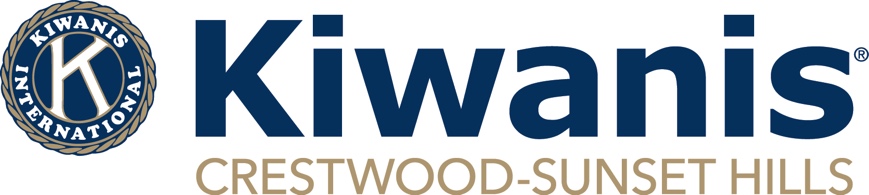 Helping our community since 1963.Join us for lunch -- any Thursday at noon atRich and Charlie’s · 9942 Watson Rd.Want to know more? Contact Wonder woman314-xxx-xxxx or wonderwoman@xxxx.xxmor visit ourwebsite.org.Kids Need Kiwanis!Serving children locally and around the world.We are generous with our time.We are creative with our ideas.We are passionate about making a difference.And we have fun along the way.We are Kiwanis! Join Us!Helping our community since 1963.Join us for lunch -- any Thursday at noon atRich and Charlie’s · 9942 Watson Rd.Want to know more? Contact Wonder Woman314-xxx-xxxx or wonderwoman@xxxx.xxmor visit ourwebsite.org.Kids Need Kiwanis!